T.C.AKDENİZ ÜNİVERSİTESİGÜZEL SANATLAR  ENSTİTÜSÜ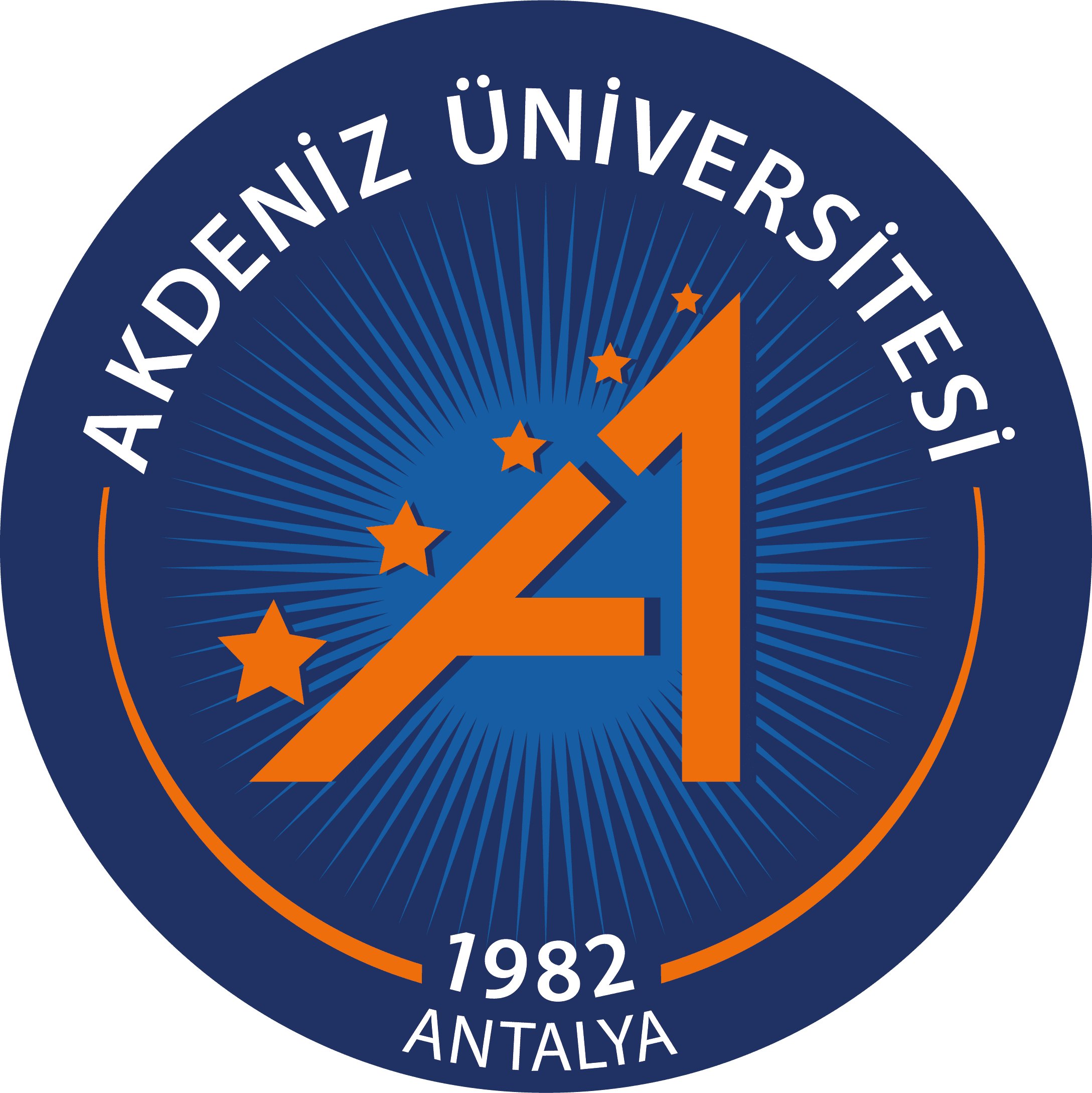 T.C.AKDENİZ ÜNİVERSİTESİGÜZEL SANATLAR  ENSTİTÜSÜTEZ 208TEZ SAVUNMA SINAVI JÜRİ ÖNERİ FORMU…………………… …………………… Anasanat Dalı Başkanlığına	Danışmanı olduğum Anasanat Dalı……… numaralı Sanatta Yeterlik öğrencisi     …………………… tezini tamamlamış olup, Tez Savunma Sınavına girmeye hazırdır. Bilgilerinizi ve gereğini arz ederim……./………./………..Danışman Öğretim Üyesi      İmzaTEZ BİLGİLERİTEZ BİLGİLERİTEZ BİLGİLERİTezin Türkçe AdıTezin Türkçe AdıTezin İngilizce AdıTezin İngilizce AdıSINAV TARİHLERİSINAV TARİHLERİSINAV TARİHLERİÖnerilen sınav tarih ve  saati    Önerilen sınav tarih ve  saati       Sınav tarihi ve saati   Sınav tarihi ve saati   Sınav tarihi ve saatiTez Savunma YeriJÜRİ ÖNERİSİ (ASIL) JÜRİ ÖNERİSİ (ASIL) KURUMUDanışmanÜniversite İçiÜniversite İçiÜniversite DışındanÜniversite DışındanJÜRİ ÖNERİSİ (YEDEK)JÜRİ ÖNERİSİ (YEDEK)JÜRİ ÖNERİSİ (YEDEK)Üniversite DışındanÜniversite İçi